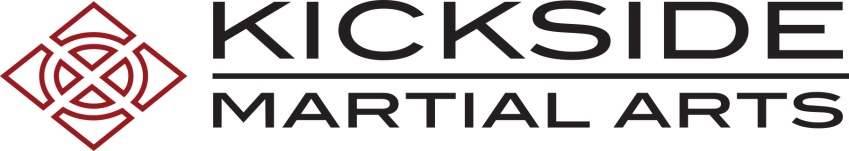 ***HOLIDAY PARTY AT HILLSBOROUGH FRIDAY, DECEMBER 22nd 4:30pm-6:30pm (NO CLASSES IN MONTGOMERY)******BOTH LOCATIONS CLOSED SATURDAY 12/23, MONDAY 12/25, and MONDAY 1/1***HILLSBOROUGH REVISED WEEK DECEMBER 25th-30th, 2017MONDAY 12/25TUESDAY 12/26WEDNESDAY 12/27THURSDAY 12/28FRIDAY 12/29SATURDAY 12/30CLOSED10:30-11:15White-Sr. Blue4:30-5:15Green & Above10:30-11:15White-Sr. Blue4:45-5:30All Ranks8:15-9:15MMA Teens/Adults11:15-12:00Brown – Sr. Red5:15-6:00White-Sr. Yellow11:15-12:00Brown – Sr. Red5:30-6:15MMA Juniors9:15-10:00Red, Black & Teens/Adults11:15-11:45Little Kickers5:15-6:00MMA Juniors11:15-11:45Little Kickers6:15-7:00Teens/Adults10:00-10:45White-Sr. Brown12:00-12:45Black Belts & Teens/Adults6:00-6:45Teens/Adults12:00-12:45Black Belts & Teens/Adults10:45-11:15Little Kickers6:45-7:45MMA Teens/Adults